Grade 2 Unit 2 Family Letter: Fact Strategies within 20Dear Second Grade Families,Our FocusIn Unit 2, your child will learn multiple strategies to solve addition and subtraction problems with up to three addends.  As your child learns basic math facts, it is helpful for him or her to understand a few simple strategies to help solve these facts.  The goal for all grade 2 students is know these basic facts with automatic recall, but in the meantime they need a strategy.Instructional ApproachStrategies taught include counting on, using related facts, doubles, and doubles plus/minus one. They will construct bar models, draw pictorial models and use manipulatives to solve problems. Students will also solve one and two step word problems involving composing and decomposing numbers.Family Support  The following are examples of the different strategies your child can practice at home.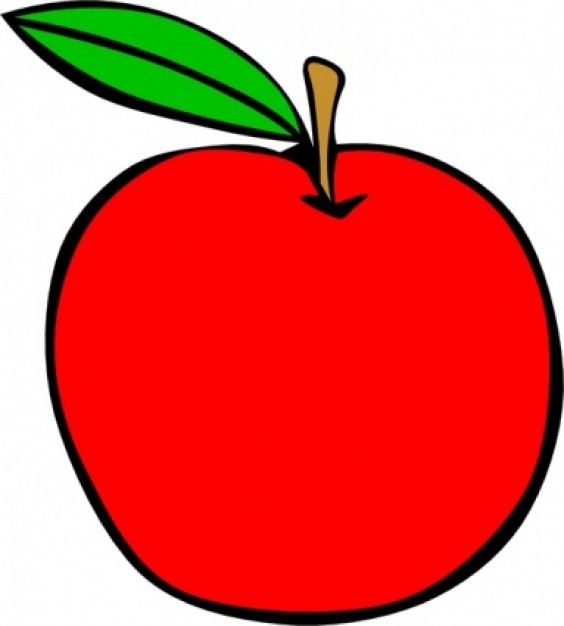 									Sincerely,									The Grade 2 Math Team